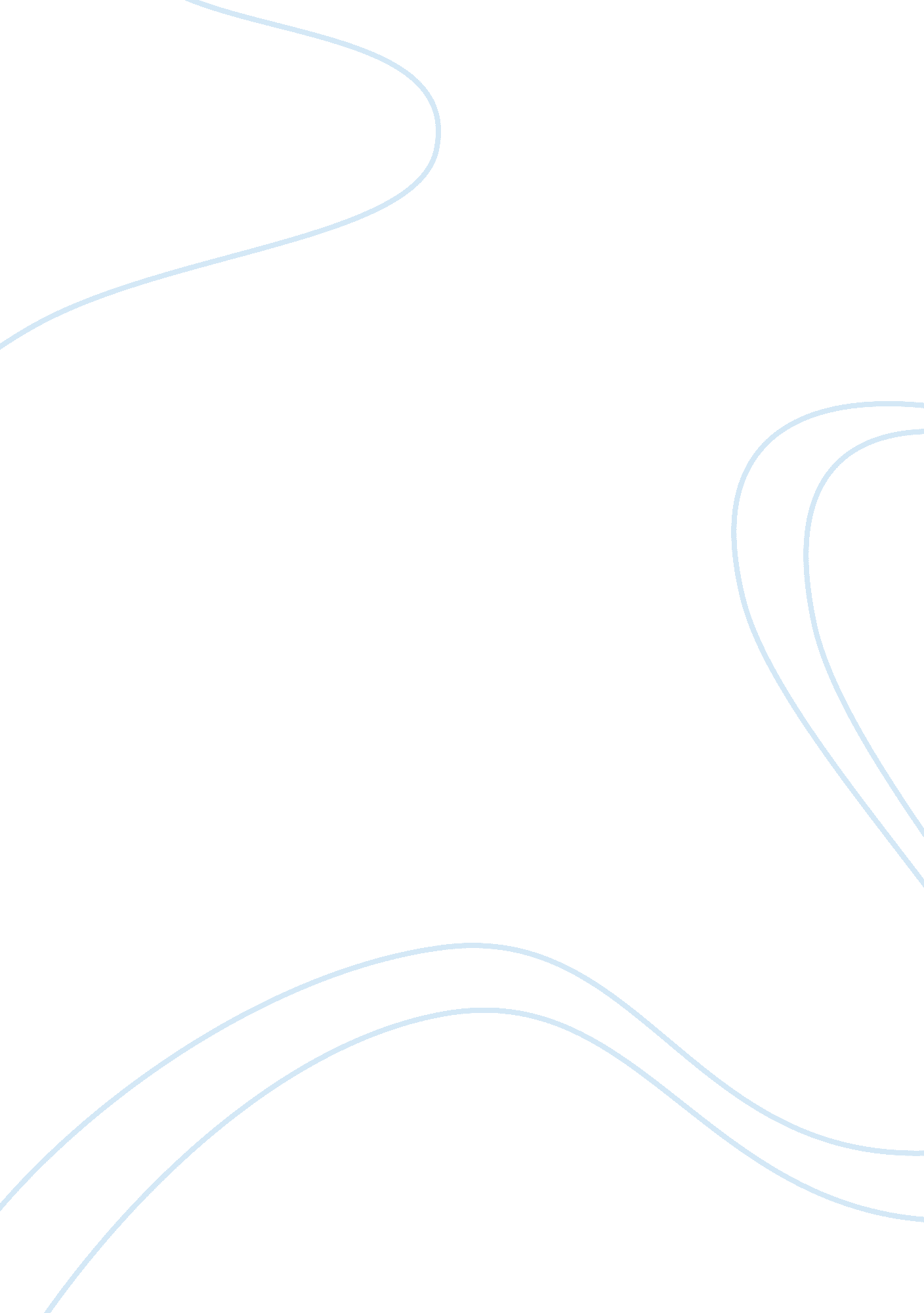 Value proposition and social innovationBusiness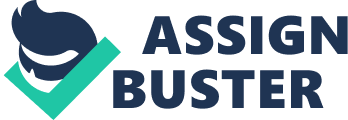 Value Proposition and Social Innovation By Value Proposition and Social Innovation This paper is a reflection paper on value propositiondesign from customer empathy map, Social innovation, and business design. Let us start by looking at value proposition design from customer empathy map. 
Value Proposition Design from customer Empathy Map 
A reflection on value proposition design from customer empathy map shows that a good and a successful value proposition design should be based on what the customers want. Without being able to put yourself in the shoes of your customers in an effort to understand the tastes, the preferences, and the need of customers’, it is virtually impossible to design a value proposition that appeals to the customers and that makes customers to purchase your products or services. For that reason, therefore, in my view, the designing of an effective value proposition should be preceded with a research that aims at understanding the needs, the tastes, and the preferences of one’s potential customers. Through research on the customers’ preferences, one is able to better understand the customers’ preferences, and therefore, be able to empathize with the feelings and the emotions of one’s customers as one designs the value proposition of his or her products. For that reason, therefore, in my view, it is impossible to design an effective value proposition without empathy mapping; this is because I believe that without making a serious effort to understand your customers’ tastes and preferences, it is impossible to design an effective value proposition for your products and services that will capture their attention and their interests. 
Social Innovation 
In my reflections on social innovation, I have realized that any business organization that does not take social innovation seriously cannot achieve its intended goals and objectives. This is because, without putting the interests of all the stakeholders of a business organization, and the social and environmental interests, over and above all other interests, a business organization cannot succeed in attaining its goals and objectives. This is because, although, making and maximizing profits is one of the main goals of an organization, an organization that does not put the interests of its stakeholders and its customers cannot succeed in making reasonable profits; the stakeholders and the customers of a business organization need to be treated well so that they can be motivated to serve the business organisation well and to purchase the organization’s products or services. Equally important, without taking good care of the environment, an organization cannot succeed in making sustainable reasonable profits for long time; this is because the environment and the economy are related in a fundamental way. For this reason, therefore, social innovation is quite important for any business organization because it ensures that a business organization puts the interests of its stakeholders and the social and the environmental interests before the interest of maximizing profits; social innovation demands that business organizations should come up with better means of doing business that puts the interests of human individuals and the environment first. 
Business Design 
In my reflection on business design, I have realized that an effective business design should put the interests of the intended customers first. In order to come up with such a business design, it is important to adhere to the code of ethics that guide every business organization. Equally important, in order to come up with a business design that puts the interests of customers first, it is important to adhere to the demands of corporate social responsibility and all the legal regulations guiding business activities within given area. Without adhering to those three requirements, it is impossible to come create an effective business design. This is because a business design that does not adhere to the ethical and the legal regulations of business cannot impress and excite customers to buy the organization’s goods and services. 